Joue avec un ou une partenaire.Matériel :
●	Roue
●	Trombone ouvert
●	Cube numéroté
●	Tableau de la valeur de positionQuoi faire ?Sur la roue, utilise la pointe d’un crayon pour tenir le trombone ouvert comme pointeur.
Un joueur choisit un nombre à 6 chiffres et le note. L’autre joueur : 
	●	Fais tourner le pointeur pour voir quel chiffre va changer.
	●	Lance le cube numéroté pour voir combien il y a d’unités, 
		de dizaines, de centaines ou de milliers à ajouter.	●	Note les ajouts et écris le nombre sur un tableau de la valeur de 			position. 
	À tour de rôle, tournez le pointeur et lancez le cube pour former de 	nouveaux nombres.Par exemple :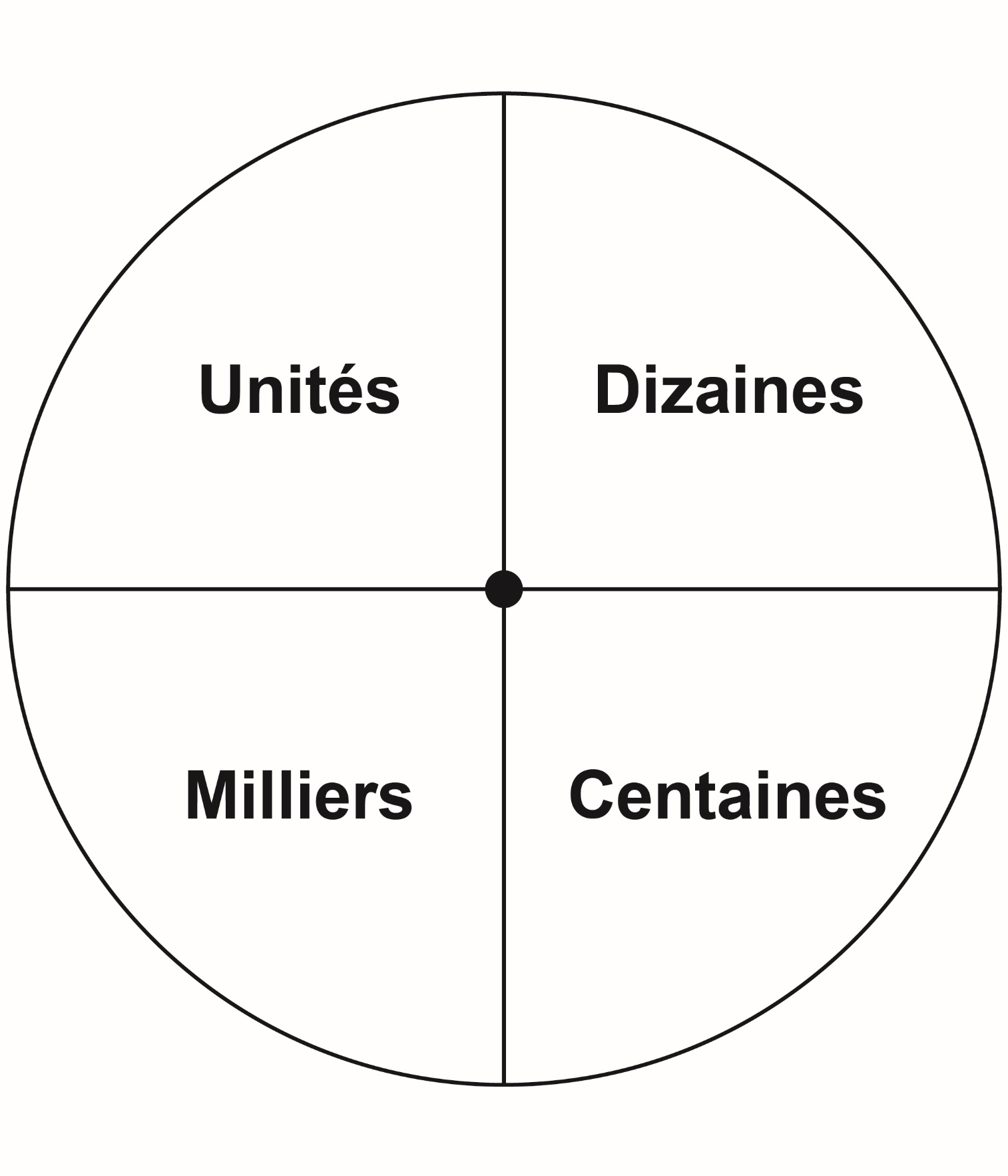 Rudy choisit 215 488 pour commencer.Départ : 215 488Emmy fait tourner le pointeur qui s’arrête sur les centaines et obtient 1 lorsqu’elle lance le cube, alors elle ajoute 100.215 488 + 100 = 215 588Ensuite, Rudy a fait tourner le pointeur qui s’arrête sur les milliers et obtient 4 lorsqu’il lance le cube, alors il ajoute 4 000.215 588 + 4 000 = 219 588